Вы в составе группы волонтеров готовитесь к участию вашего техникума в выставке для старшеклассников «Образование в Самарской области». В ваши обязанности входит ресурсное обеспечение работы группы.Внимательно прочитайте описание ситуации. Изучите план работ, согласованный вашей группой, и эскиз стенда. При необходимости обращайтесь к справочным материалам и к информации об отдельных товарах, подобранной членами группы.Спланируйте ресурсы. Завершите заполнение таблицы. Не заносите в таблицу те материальные ресурсы, которые уже имеются: предоставлены администрацией техникума, предприятием или волонтерами. Описание ситуацииВ подготовке к выставке участвует группа волонтеров. «Компьютерщики», которые входят в вашу группу, смонтировали два 12-минутных ролика: о жизни студентов и о профессиях, которым обучают в колледже. Организационная группа составила список тех школ, из которых чаще всего в техникум приходят абитуриенты, и договорилась с представителями предприятий, куда трудоустраиваются многие выпускники, о том, что они обязательно посетят павильон техникума на выставке. Ребята, обучающиеся на отделении дизайна, подготовили эскиз павильона, эскиз баннеров и изображения на тумбе. Они планируют выполнить баннер с символикой колледжа сами и даже нашли нужный кусок использованного баннерного полотна и очистили его. Аренда выставочного стенда уже оплачена. По условиям организатора, в оплату входит сборный стенд (две стены, два столба, фриз – узкий со стороны стен, широкий – со стороны открытых пространств), стойка регистрации, стол и три стула. Подведено электричество. Имеется договоренность о том, что наименование каждой организации-участника будет нанесено на фриз стенда организаторами в едином стиле. Остальное оборудование и материалы – забота участников. При этом имеется жесткий запрет организаторов выставки крепить что-либо к стенам стенда – ни гвоздями, ни клеем, ни скотчем…Администрация техникума делегировала вам многие права, оставив за собой согласование бюджета и контроль. Вам дано указание подобрать необходимое выставочное оборудование, которое можно было бы использовать в дальнейшем и которое легко переносить и хранить. Стоимость оборудования и расходных материалов должна быть разумной, но экономить на качестве вас не призывают. Решено, что в выставочном павильоне будет работать заместитель директора техникума и ребята из группы волонтеров. Заместитель директора согласилась с эскизом и собрала все нужные материалы – изделия, выполненные обучающимися, оригиналы грамот, сертификатов.Для работы стенда администрация выделила современный короткофокусный проектор (ширина 29,8 см, глубина 23,7 см, высота 9,5 см, вес 3,6 кг) и ноут-бук (ширина 34,3 см, глубина 23,0 см, вес 1,8 кг). Для распечатки листовок вы можете пользоваться принтером и ксероксом техникума, катриджи в них заправлены, секретарь предупреждена, вам надо только подойти с файлом и бумагой. Для перевозки оборудования и материалов выставки вы сможете использовать микроавтобус «ГАЗель», принадлежащий техникуму. Также разрешено использовать любое оборудование мастерских.По данным организатора, в прошлом году за три дня выставки на ней побывали около 7000 посетителей, из которых были заинтересованы исключительно получением высшего образования 50%, исключительно получением образования за рубежом – около 3%.План работВыставочный стенд техникума. Эскиз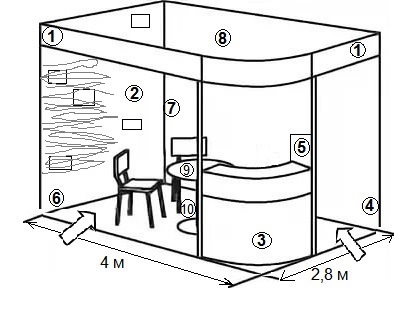 Условные обозначенияНаименование организации-участника. 
Выполняется организаторами выставки для всех стендов в едином стиле. Баннер с закрепленными грамотами, сертификатами техникума и обучающихся, а также фотографиями. Оригинальные документы (!). Тканевая основа. Крепится на верхнюю планку (фриз) павильона.Баннер с изображением эмблемы техникума.Дизайнерский (изготовлен студентами). Съемный. Крепится на стойку регистрации.Стойка с изделиями обучающихся.Изделия А1, А2 -  высота 25 см, длина 40 см, ширина 23 см, вес каждого 8,5 кг.Изделия Б1, Б2 - высота 19,2 см, длина 22,3 см, ширина 32 см, вес каждого 7,3 кг.Изделие В - высота 25 см, длина 55 см, ширина 38,5 см, вес 18,5 кг.Стойка с книгами о техникуме, методической литературой.2 книги формата А3 (29,7 х 42 см), твердая обложка, вес каждой 420 г.2 книги формата А5 (14,8 х 21 см), твердая обложка, вес каждой 280 г.5 брошюр формата А5 (14,8 х 21 см), мягкая обложка; возможно размещение нескольких экземпляров одной брошюры.Тумба с изделием обучающихся.Дизайнерское (изготовленное студентами) оформление глухой внешней стенки: эмблема предприятия (печать на пленке, предоставлена предприятием).Изделие Г - высота 41 см, длина 54 см, ширина 58 см, вес 24,3 кг.Проекционное оборудование.Стена павильона.Белая, используется как экран.Визитки.Несколько экземпляров, запасы – внутри стойки регистрации.Стойка с информационными брошюрами и листовками.Информационные брошюры 11 х 22 см. Цветная полиграфия, «раскладушка» (запасы – в стойке регистрации).Листовка с развернутой информацией 29,7 х 21 см. Монохромная печать на цветной бумаге (запасы – в стойке регистрации).Листовка с краткой информацией 8 х 13 см (запас для аттрактора – в стойке регистрации).СПРАВОЧНАЯ ИНФОРМАЦИЯКак подготовиться к участию компании в выставкеКак оформить стенд на выставкеВыставочный стенд – это лицо компании на выставке, он во многом характеризует ее положение на рынке, ее потенциал, амбиции, возможности. Размер выставочного стенда определяется исходя из бюджета, технической необходимости: демонстрация привезенного оборудования, расстановка буклетниц, переговорная зона, количества работающих на выставке. Как подготовить персоналВ проведении выставки, как правило, участвуют следующие сотрудники компании: - персонал для работы непосредственно у стенда – представитель руководства компании (переговоры с перспективными клиентами, партнерами; специальные консультации), менеджер стенда (привлечение внимания посетителей, вступление в контакт, маршрутизация по стенду, ответы на общие вопросы), консультанты (работа с вопросами посетителей); - оперативная поддержка (персонал, находящийся в офисе компании на связи и готовый дать нужную справку, подвезти материалы и т.п.);- технический персонал (отвечает за работу оборудования, разгрузку, погрузку и т.п.).Есть такая еще такая роль для члена команды – аттрактор. Это человек, который привлекает внимание к компании своими действиями или внешним видом. Он может как находиться рядом со стендом, так и ходить по всему помещению выставки. Самое простое – симпатичная девушка, которая раздает пригласительные листовки. Может быть использован человек с задатками шоумена или мастер, который выполняет какие-то действия с продуктами фирмы или выполняет какие-то действия, входящие в состав услуг фирмы.На деле на общение с каждым потенциальным клиентом, как правило, тратится около 15 минут. Если брать во внимание время на обеденные перерывы и тому подобное, то за день один человек, работающий у стенда, соберет 20-25 готовых сотрудничать посетителей. Конечно, кто-то из людей, так и не вступивших в общение, взявших информационный буклет и постоявших у стенда, тоже может впоследствии стать вашим клиентом. Если бюджет позволяет взять площадь побольше, то задействуйте большую команду. В любом случае не рекомендуется ставить на стенд одного человека. Но и толпа на стенде не нужна. Чтобы посетителям было удобно обращаться, на сотрудниках должны быть бейджи.Перед выставкой проведите тренинг для сотрудников, объясните им цели участия в выставке, функции каждого из них, расскажите, кто представляет вашу целевую аудиторию и т.д. Сотрудники должны быть коммуникабельными и хорошо осведомленными о деятельности фирмы, продукции и услугах. Даже если посетитель проходит мимо вашего стенда, ему важно чувствовать, что он вам интересен. Тогда вы станете интересны ему. Общаясь, проявляйте свой интерес, предлагайте посетителю отправить материалы по электронной почте – вы таким образом получаете его контактную информацию и сэкономите полиграфию. Пообещав связаться с собеседником после мероприятия, обязательно сделайте это.Что включают материалы стендаКачественно выполненные экспонаты. Это могут быть изделия фирмы или действующие макеты, инсталляции, показывающие какие-то процессы, фильмы \ презентации, создающие фон и «цепляющее» внимание посетителя, пока он ждет завершения беседы работающего у стенда менеджера с другими посетителями.Яркий запоминающийся стенд с «идеей».  В зависимости от бюджета можно заказать эксклюзивный стенд, а можно – отдельные элементы оформления: баннеры, стойки, стеллажи, освещение), которые придадут нужный облик стандартному стенду.Полиграфическая продукция. Нужно предварительно (за 1-2 месяца до мероприятия) напечатать и разослать пригласительные для партнеров и постоянных клиентов, указав всю важную информацию (где, когда и с какой целью будет проходить выставка). Примерно за 1,5-2 недели до назначенного мероприятия необходимо напомнить о предстоящем событии с вашим участием. Это заметно увеличит поток посетителей вашего стенда.Вовремя и в требуемом количестве напечатать рекламные изделия (листовки, брошюры, флаера, буклеты, каталоги). Здесь стоит отметить, что неплохо заранее разузнать место нахождения ближайшей типографии, время ее работы и сколько составляет минимальный тираж полиграфических услуг на случай, если срочно понадобится пополнить запасы печатных материалов. Печатать рекламные материалы с избытком не рекомендуется, поскольку в дальнейшем, скорее всего, они вам не пригодятся и станут пустой тратой денежных средств.Кроме того, нужно не забыть подготовить визитки для обратной связи. Здесь можно уже рассчитывать только на «ваших клиентов», то есть тех посетителей выставки, которые заинтересовались вашей продукцией \ услугами, вступили в содержательный диалог.  Важно указать всю контактную информацию без ошибок!Современные способы установки проектораОбщие правила инсталляции проектора: нужно правильно подобрать экран, определить оптимальное место, с которого будет проецироваться изображение, подобрать подходящие расходные материалы и кабели подключения, правильно подключить и настроить оборудование. Как изготовить баннер своими рукамиКак правило, баннерная ткань продается оптом. Если вам не удалось раздобыть старый баннер, лучше использовать для изготовления баннера подкладочную ткань, а если ее нет, то любую пригодную, которая окажется у вас под руками. Берем в руки карандаш или мел (если ткань темная) и наносим разметку на ткани. Если баннер большой и на него нужно нанести рисунок, то сам этот рисунок распечатываем на листе. Разбиваем рисунок на квадраты и переносим на ткань. Выбор краски зависит от возможностей и предпочтений. Обычно используются: эмаль (быстро высыхает, хорошо держится, но есть минусы – имеет очень резкий запах),акрил (большой выбор цветов, легко делать различные оттенки, высыхает тоже быстро, но держится довольно плохо). Подходит для одноразового, но красивого яркого баннера,баллоны (большой выбор цветов, быстро наносится, не нужны для этого валики и кисти, но более дорогой вариант).Следует подумать, как вы будете крепить баннер. Можно рассмотреть следующие способы:натянуть баннер на деревянную раму, закрепив с помощью гвоздей, или на специальную металлоконструкцию, предусмотрев прошитые участки для протягивания элементов металлоконструкции или сшивая края «по месту»,натянуть баннер на лист фанеры, закрепить с помощью гвоздей, превратив его по сути в стенд,притянуть баннер веревками к каким-либо посадочным местам или архитектурным элементам; тогда в баннере следует предусмотреть люверсы по периметру для протягивания веревки,закрепить баннер по верхнему и нижнему (чтобы оттягивал полотно) краям на брусках или металлических прутках, сшивая или склеивая его «по месту», крепить верхний брусок с помощью саморезов или веревок, или гвоздей (такой способ пригоден только для помещений, где нет ветра).Основные методы соединения баннерной тканиСшивание баннерной ткани. Сшивание баннера производится при необходимости соединить несколько полотен баннерной ткани или создать монтажно-крепежные элементы большой площади. Рекомендуемое число стежков - 5 на 1 см2.Склеивание баннерной ткани. Специалисты рекомендуют при склеивании баннеров выбирать цианакрилатный клей, он работает по принципу диффузной сварки, проникая в поверхность стыков из ПВХ, и прочно склеивает детали. Клеевой стык получается прочным, но жестким. Важно распределять клей аккуратно, чтобы избежать растворения поверхности полотна.Сварка баннерной ткани. Сварочные работы по производству сварных швов баннеров осуществляются при помощи специального оборудования. Соединяющиеся срезы разогреваются, а потом стыкуются между собой. Происходит их «сплавление», что обеспечивает надежность и герметичность соединения. Перед свариванием элементов обрабатываемые стыки обезжиривают.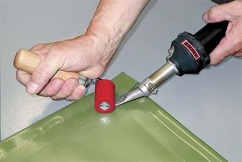 Люверсное крепление баннера. Для фиксации баннерного полотна используются люверсы – это металлические кольца, через которые продевается трос. Рекламщики советуют такой вид крепления баннерного полотна как максимально практичный. Люверсы выставляются по всему периметру полотна баннера с небольшим шагом (30 см). Люверсы также используют, когда необходимо натянуть баннер на металлокаркас или раму с помощью верёвки. Баннер крепят не только на металлокаркас, но и на архитектурные элементы здания без основы.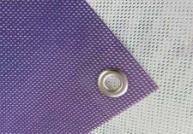 КАТАЛОГИ, ПРАЙС-ЛИСТЫ, ЦЕНЫ (подобраны участниками группы волонтеров)Выставочное оборудованиеСопутствующая продукцияИнструмент проверкиПодсчет баллов*за исключением булавок / клея и упаковочных материаловДеятельность обучающегося соответствует требованиям25-36 баллаВыполнены отдельные операции16-24 баллаДеятельность обучающегося не соответствует требованиям0-15 балловОборудованиеОборудованиеОборудованиеОборудованиеНаименованиеМаркаМаркаКоличество, шт.1.2.3.4.5.Расходные материалыРасходные материалыРасходные материалыРасходные материалыНаименованиеНаименованиеЕдиницы измеренияКоличество1.1.2.2.3.3.4.4.5.5.6.6.7.7.8.8.9.9.10.10.УслугиУслугиУслугиУслугиНаименованиеНаименованиеЕдиницы измеренияКоличество1. Печать фотографий для баннера 2 1. Печать фотографий для баннера 2 шт.72.2.3.3.Человеческие ресурсыЧеловеческие ресурсыРольКоличество, чел.1.2.3.4.5.15.02.19Разослать приглашения партнерам (руководителям МОУ СОШ № 13, 18, 32; директорам ООО «Профессионал» и ЗАО «Новь»)22.04.19-27.04.19Изготовить полотна, включая места крепления, для баннеров 2 и 3.Составить тексты листовок, визиток, информационной брошюры.Отобрать фотографии для баннера 229.04.19-07.05.19Нанести изображение на баннер 3.Проверить, откорректировать и согласовать тексты листовок, визиток, информационной брошюры.Подготовить макеты визиток, информационной брошюры, заказать печать полиграфической продукции и фотографий13.05.19-14.05.19Провести тренинг для команды, которая будет работать на выставке14.05.19Растиражировать листовки15.05.19Забрать тираж визиток и информационных брошюр и сувенирную продукцию из типографии16.05.19Собрать те материалы, которые хранятся в колледже (изделия, книги, методические рекомендации, грамоты и сертификаты).Упаковать и погрузить все выставочные материалы и оборудование17.05.19Доставить материалы и оборудование в выставочный центр.Оформить выставочный стенд (элементы, размещаемые на баннере 2, крепятся на стенд на месте).Проверить работу проекционного оборудования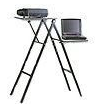 Установка на столике. Самый бюджет вариант – разместить проектор на проекционном столике. Но тогда придется каждый раз собирать конструкцию. А еще есть опасность, что во время презентации вы заденете за столик или за кабель и вся конструкция в лучшем случае пошатнется и придется снова все настраивать заново.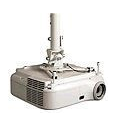 Монтаж проектора на потолке. Самый распространенный тип установки проектора. При данном виде установки главное, что нужно учитывать, - правильный подбор длины штанги. Чтобы корректно выровнять трапецию, необходимо, чтобы объектив проектора располагался не выше верхней границы экрана параллельно ему. 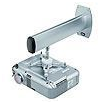 Монтаж проектора на стене. Если у вас нет возможности установить проектор на потолке, а геометрия комнаты позволяет повесить проектор на стену, такой вариант тоже возможен.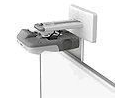 Монтаж проектора над экраном. Так вешаются короткофокусные и ультракороткофокусные проекторы. Такое расположение проектора позволит максимально избежать попадания докладчика в световой луч проектора.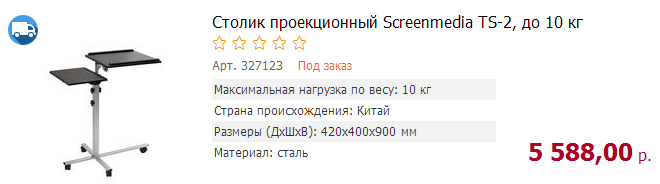 Стандартный монтаж 
проектора и экранаКрепление настенно-потолочного механического проекционного экрана на основную стену или потолок.Крепление к основной стене или на потолке кронштейна для проектора.Крепление проектора на кронштейне.Прокладка кабелей от источника изображения до кронштейна в кабельных каналах.Прокладка силового кабеля для подключения проектора.Подключение проектора и настройка изображения.10 000 руб.Монтаж рулонного экрана (до 2 м) на стене3 000 руб.Монтаж проектора и экрана
в актовом или конференц-зале45 000 руб.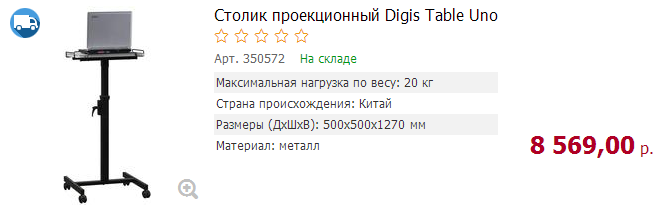 Стандартный монтаж 
проектора и экранаКрепление настенно-потолочного механического проекционного экрана на основную стену или потолок.Крепление к основной стене или на потолке кронштейна для проектора.Крепление проектора на кронштейне.Прокладка кабелей от источника изображения до кронштейна в кабельных каналах.Прокладка силового кабеля для подключения проектора.Подключение проектора и настройка изображения.10 000 руб.Монтаж рулонного экрана (до 2 м) на стене3 000 руб.Монтаж проектора и экрана
в актовом или конференц-зале45 000 руб.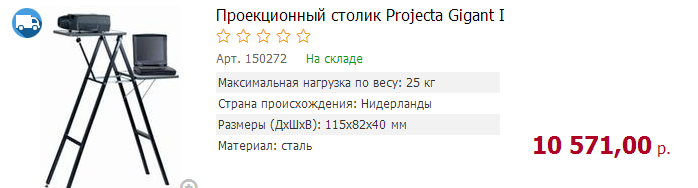 Стандартный монтаж 
проектора и экранаКрепление настенно-потолочного механического проекционного экрана на основную стену или потолок.Крепление к основной стене или на потолке кронштейна для проектора.Крепление проектора на кронштейне.Прокладка кабелей от источника изображения до кронштейна в кабельных каналах.Прокладка силового кабеля для подключения проектора.Подключение проектора и настройка изображения.10 000 руб.Монтаж рулонного экрана (до 2 м) на стене3 000 руб.Монтаж проектора и экрана
в актовом или конференц-зале45 000 руб.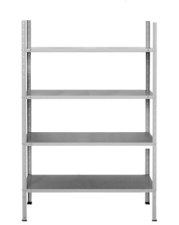 Стеллаж СС-1 высота 197,5 смширина 60 смглубина 40 сммакс.нагрузка полки 8 кгДСП3060 руб.Буклетница Tango-MСкладная. Выполнена из металла и акрила. Оригинальная форма-выкладка рекламы с двух сторон. Легко складывается и убирается вместе с рекламными материалами.6980 руб.Стеллаж СС-5 высота 165 смширина 90 смглубина 40 сммакс.нагрузка полки 20 кгМеталл8360 руб.Буклетница Б-12Буклетница – конструкторНадежные напольные металлические буклетницы со складной ногой. Шесть вариантов блоков с карманами на выбор.3090 руб.Стеллаж СН-2 высота 128 смширина 90 смглубина 8,3 см (наклон) высота ограничителя 1,5 сммакс.нагрузка полки 3 кгДСП2990 руб.Буклетница Vary-302Буклетница-конструкторНадежные напольные металлические буклетницы с крестообразным основанием. Семь вариантов блоков с карманами на выбор. 12 ячеек формата А4.5730 руб.Стеллаж ОС-2 высота 195 смширина 60 смглубина 40 сммакс.нагрузка полки 7 кгМДФ4650 руб.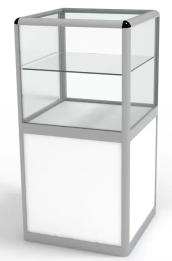 Выставочная тумба VG-114Тумба-витрина. 45х45х140.макс.нагрузка полки 25 кгмакс.нагрузка полки (стекло) 5 кгМеталлический профиль, пластик, стекло.12320 руб.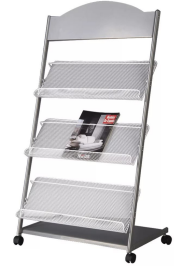 Стеллаж М-2 высота 200 смширина 90 смглубина 40 сммакс.нагрузка полки 5 кгНа колесиках. СкладнойМеталл10490 руб.Баннерный стенд JUST XL Рекламное поле 120 х 200 см.Материалы: алюминий, углепластик.Вес 1,9 кг.Время сборки 30-60 секунд.26320 руб.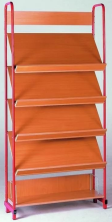 Стеллаж К-15 высота 200 смширина 80 смглубина 30 сммакс.нагрузка полки 15 кгМДФ6770 руб.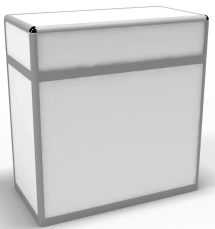 Выставочная тумба VG-114Тумба-витрина. 60х80х120.макс.нагрузка полки 60 кгдверца с внутренней стороны, пространство для храненияМДФ4980 руб.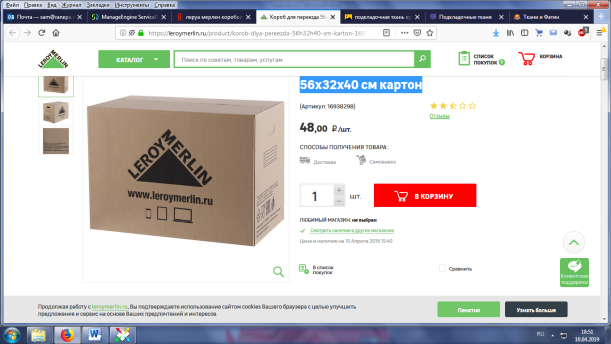 Короб для переезда56х32х40 см картон48 руб.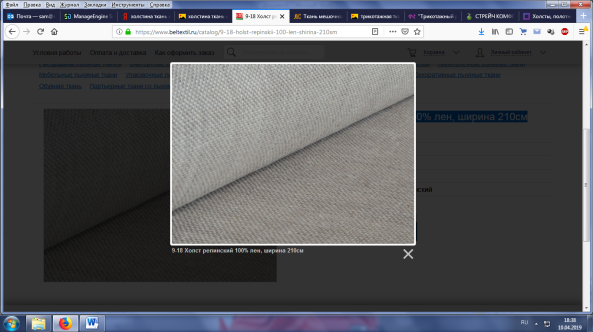 Ткань Холст репинский Ширина 210 смПлотность, г/м² 415Состав 100% лен 694,62 руб. за мТкань Холст репинский Ширина 210 смПлотность, г/м² 415Состав 100% лен 694,62 руб. за м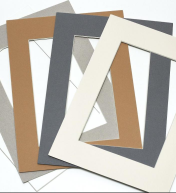 Паспарту в ассортиментеОт 10 х 15 
стандартные размеры до А3От 12 руб.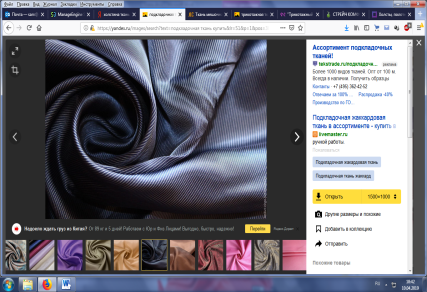 Ткань подкладочная ТаффетаШирина: 150 смПлотность: 56 г/м2Состав: 100% Полиэстер53,29 руб. за мТкань подкладочная ТаффетаШирина: 150 смПлотность: 56 г/м2Состав: 100% Полиэстер53,29 руб. за мПаспарту в ассортиментеОт 10 х 15 
стандартные размеры до А4От 32 руб.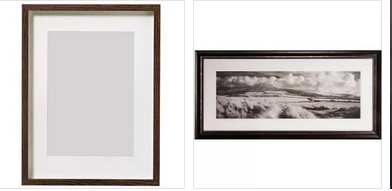 РамкиДерево, стеклоА4 – 250 руб.В5 – 320 руб.ОборудованиеОборудованиеОборудованиеОборудованиеОборудованиеОборудованиеНаименованиеМаркаМаркаМаркаМаркаКоличество, шт.Столик проекционный(screenmedia) TS-2 \ screenmedia (TS-2)или (Projecta) Gigant I(screenmedia) TS-2 \ screenmedia (TS-2)или (Projecta) Gigant I(screenmedia) TS-2 \ screenmedia (TS-2)или (Projecta) Gigant I(screenmedia) TS-2 \ screenmedia (TS-2)или (Projecta) Gigant I1СтеллажСС-5СС-5СС-5СС-51СтеллажМ-2М-2М-2М-21БуклетницаБ-12или  Tango-MБ-12или  Tango-MБ-12или  Tango-MБ-12или  Tango-M1(Выставочная) тумбаVG-14VG-14VG-14VG-141Расходные материалыРасходные материалыРасходные материалыРасходные материалыРасходные материалыРасходные материалыНаименованиеНаименованиеЕдиницы измеренияКоличествоКоличествоКоличествоПаспартуПаспартушт.в диапазоне от 10 до 30в диапазоне от 10 до 30в диапазоне от 10 до 30(Ткань) холст (репинский)(Ткань) холст (репинский)мв диапазоне от 3,35 до 7в диапазоне от 3,35 до 7в диапазоне от 3,35 до 7Бумага (для печати \ принтера \ ксерокса \ А4) \ Цветная бумага Бумага (для печати \ принтера \ ксерокса \ А4) \ Цветная бумага Пачка в диапазоне от 10 до 22 в диапазоне от 10 до 22 в диапазоне от 10 до 22 Бумага (для печати \ принтера \ ксерокса \ А4) \ Цветная бумага Бумага (для печати \ принтера \ ксерокса \ А4) \ Цветная бумага Листв диапазоне от 5500 до 10500в диапазоне от 5500 до 10500в диапазоне от 5500 до 10500Эмаль \ Баллончики с краской Эмаль \ Баллончики с краской банка \ баллончик \ шт. В диапазоне от 3 до 10В диапазоне от 3 до 10В диапазоне от 3 до 10Булавки \ Клей (внимание: балл ставится при наличии паспарту)Булавки \ Клей (внимание: балл ставится при наличии паспарту)произвольнопроизвольнопроизвольнопроизвольноВеревкаВеревкамв диапазоне от 3 до 10в диапазоне от 3 до 10в диапазоне от 3 до 10Брусок \ металлический прут \ утяжеление (для баннера)Брусок \ металлический прут \ утяжеление (для баннера)шт.111Брусок \ металлический прут \ утяжеление (для баннера)Брусок \ металлический прут \ утяжеление (для баннера)мв диапазоне от 1,5 до 2,8в диапазоне от 1,5 до 2,8в диапазоне от 1,5 до 2,8ЛюверсыЛюверсышт.в диапазоне от 25 до 50в диапазоне от 25 до 50в диапазоне от 25 до 50Упаковочные материалы \ 
Короб для переездаУпаковочные материалы \ 
Короб для переездапроизвольнопроизвольнопроизвольнопроизвольноБейджиБейджишт.по количеству участников или на 2-3 большепо количеству участников или на 2-3 большепо количеству участников или на 2-3 большеУслугиУслугиУслугиУслугиУслугиУслугиНаименованиеНаименованиеЕдиницы измеренияКоличествоКоличествоКоличествоПечать \ изготовление информационных буклетов \ Типография \ услуги типографии ((информационные) буклеты)Печать \ изготовление информационных буклетов \ Типография \ услуги типографии ((информационные) буклеты)шт.в диапазоне от 3500 до 7500в диапазоне от 3500 до 7500в диапазоне от 3500 до 7500Печать визитных карточек (визиток)Печать визитных карточек (визиток)шт.в диапазоне от 100 до 1200в диапазоне от 100 до 1200в диапазоне от 100 до 1200Печать фотографийПечать фотографийшт.в диапазоне от 3 до 10в диапазоне от 3 до 10в диапазоне от 3 до 10Человеческие ресурсыЧеловеческие ресурсыЧеловеческие ресурсыЧеловеческие ресурсыЧеловеческие ресурсыЧеловеческие ресурсыРольРольРольРольКоличество человекКоличество человекЧеловек \ волонтер \ менеджер (, работающий) на стенде \ сотрудник стенда \ работник стенда \ консультант \ персонал для работы у стендаЧеловек \ волонтер \ менеджер (, работающий) на стенде \ сотрудник стенда \ работник стенда \ консультант \ персонал для работы у стендаЧеловек \ волонтер \ менеджер (, работающий) на стенде \ сотрудник стенда \ работник стенда \ консультант \ персонал для работы у стендаЧеловек \ волонтер \ менеджер (, работающий) на стенде \ сотрудник стенда \ работник стенда \ консультант \ персонал для работы у стенда1-51-5Техническое сопровождение \ технический персонал \ ответственный за техникуТехническое сопровождение \ технический персонал \ ответственный за техникуТехническое сопровождение \ технический персонал \ ответственный за техникуТехническое сопровождение \ технический персонал \ ответственный за технику1-21-2Координатор \ ответственный в офисе \ сотрудник оперативной поддержки \ оперативная поддержкаКоординатор \ ответственный в офисе \ сотрудник оперативной поддержки \ оперативная поддержкаКоординатор \ ответственный в офисе \ сотрудник оперативной поддержки \ оперативная поддержкаКоординатор \ ответственный в офисе \ сотрудник оперативной поддержки \ оперативная поддержка1-21-2Аттрактор \ человек, который привлекает людей к стендуАттрактор \ человек, который привлекает людей к стендуАттрактор \ человек, который привлекает людей к стендуАттрактор \ человек, который привлекает людей к стенду11Тренер \ Преподаватель (для обучения работающих на стенде \ волонтеров)Тренер \ Преподаватель (для обучения работающих на стенде \ волонтеров)Тренер \ Преподаватель (для обучения работающих на стенде \ волонтеров)Тренер \ Преподаватель (для обучения работающих на стенде \ волонтеров)11Полностью и верно перечислены единицы оборудования2 баллаВ перечне оборудования имеется 1 лишняя единица или 
1 единица потеряна1 баллЗа каждую полностью и верно заполненную строку 
(наименование – марка – количество)1 баллМаксимально5 балловЗа каждый верно названный вид расходного материала1 баллМаксимально10 балловЗа каждый верно рассчитанный вид расходного материала (единицы измерения + количество)* 1 баллМаксимально8 балловЗа каждую верно названную услугу1 баллМаксимально2 баллаЗа каждую верно рассчитанную услугу 1 баллМаксимально2 баллаНе запланирована услуга по монтажу проекционного оборудования и \или 
экрана (при наличии хотя бы одной верно запланированной услуги)1 баллЗа каждый верно названный вид человеческих ресурсов1 баллМаксимально5 балловЗа верно указанное количество работников (если названы верно 4-5 видов человеческих ресурсов)1 баллМаксимальный балл36 баллов